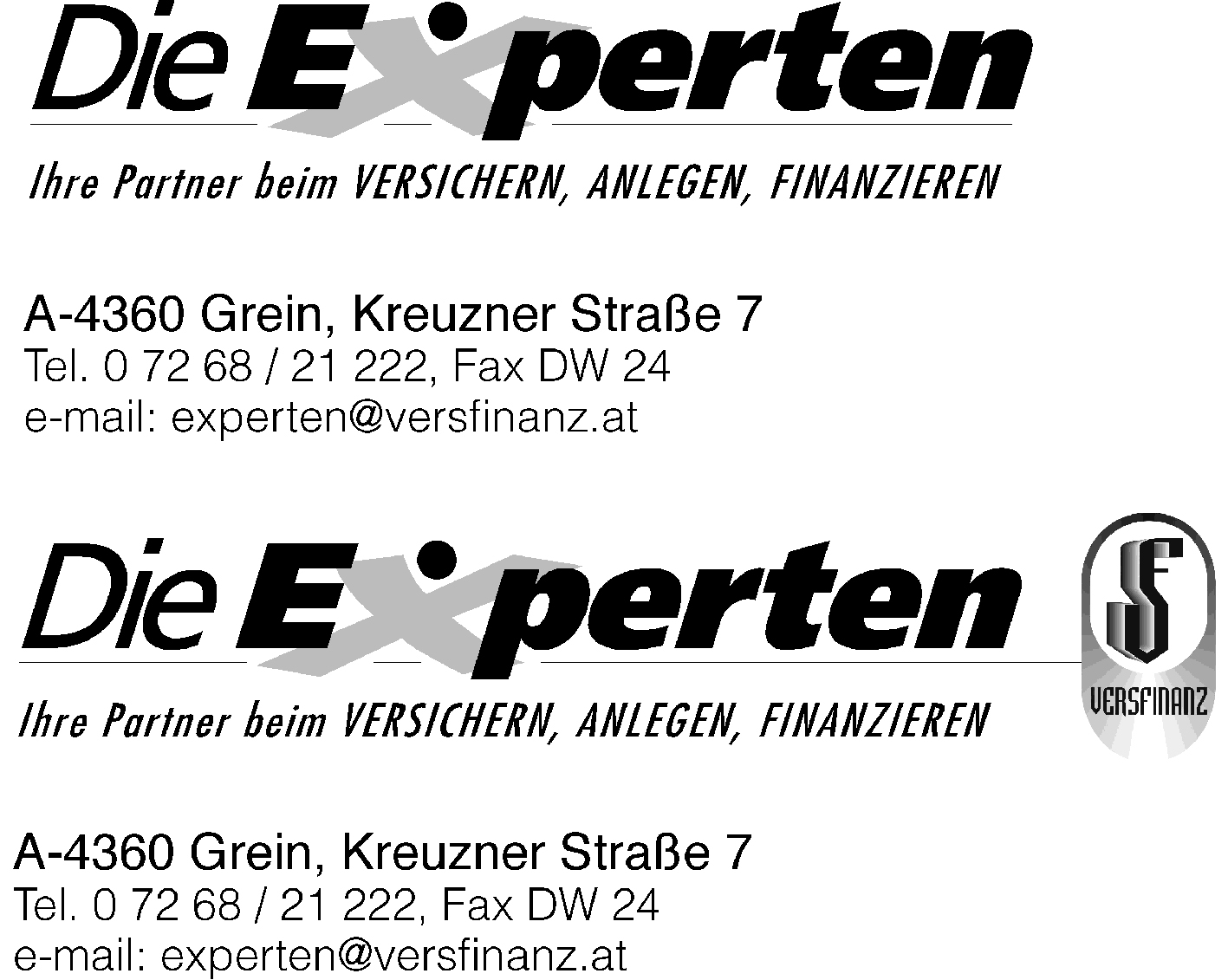                     Ihr Ansprechpartner für Rückfragen                             Vor- und Zuname des Versicherungsnehmers/Firma	      PLZ / Ort /Straße / Hausnummer                                                                                                                          Telefon (zw. 8 u. 16 h)        -VersicherungHaftpflicht-SchadenanzeigeSchadennummer / PolizzennummerVer-sicherungs-nehmerEreignisbe-schreibungSchadendatum / Uhrzeit       /       OrtIhre Beurteilung des Verschuldens Eigen-  Teil-  kein VerschuldenBehördlich aufgenommen ? Von wem?EreignisartEreignisursacheEreignisablaufZeugeVor- und Zuname / AnshriftVerletzteVor- und Zuname / AnschriftTelefonPersonArt der Verletzung / AuswirkungBeschädigtBeschädigte Sache(n)Schadenhöhe ca.Sachen€       Vor- und Zuname / AnschriftTelefon /zw. 8 u. 16 h)SchädenHauseigentümer / VerwalterdurchLeitungs-Wo besteht die GebäudeleitungswasserversicherungwasserAllgemeineBesteht für dieses Ereignis auch bei anderen Gesellschaften VersicherungsschutzBesteht für dieses Ereignis auch bei anderen Gesellschaften VersicherungsschutzBesteht für dieses Ereignis auch bei anderen Gesellschaften Versicherungsschutz ja neinFragenWenn ja, bei welchen?Handelt es sich um einen Arbeitsunfall?Handelt es sich um einen Arbeitsunfall? ja neinSind sie mit dem Geschädigten verwandt?   VerwandtschaftsgradSind sie mit dem Geschädigten verwandt?   Verwandtschaftsgrad ja neinHatten Sie die beschädigte Sache gemietet, entliehen oder sonst in Verwahrung?Hatten Sie die beschädigte Sache gemietet, entliehen oder sonst in Verwahrung?Hatten Sie die beschädigte Sache gemietet, entliehen oder sonst in Verwahrung? ja neinHaben Sie eine Tätigkeit an oder mit der beschädigten Sache verrichtet?Haben Sie eine Tätigkeit an oder mit der beschädigten Sache verrichtet?Haben Sie eine Tätigkeit an oder mit der beschädigten Sache verrichtet? ja neinDie Fragen der Schadenmeldung habe ich wahrheitsgetreu und nach bestem Wissen beantwortet.Ich (Wir) bevollmächtige(n) das obengenannte Versicherungsunternehmen sowie deren Vertreter, in gegenständlicher Schadenangelegenheit alle notwendigen Erhebungen durchzuführen und in die den Schaden betreffende Akte Einsicht zu nehmen und daraus Abschriften anzufertigen.Ort, DatumVersicherungsnehmerEreignisverursacher